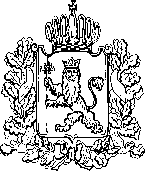 АДМИНИСТРАЦИЯ ВЛАДИМИРСКОЙ ОБЛАСТИПРАВЛЕНИЕ ДЕПАРТАМЕНТА ЦЕН И ТАРИФОВПОСТАНОВЛЕНИЕ15.09.2017							                                           № 38/1О внесении изменений в постановление департамента цен и тарифов администрации Владимирской области от 30.11.2015 № 49/206В соответствии с Федеральным законом от 27.07.2010 № 190-ФЗ «О теплоснабжении», постановлением Правительства Российской Федерации от 22.10.2012 № 1075 «О ценообразовании в сфере теплоснабжения», Методическими указаниями по расчёту регулируемых цен (тарифов) в сфере теплоснабжения, утверждёнными приказом Федеральной службы по тарифам от 13.06.2013 № 760-э, департамент цен и тарифов администрации Владимирской области  п о с т а н о в л я е т:1. Внести следующие изменения в постановление департамента цен и тарифов администрации Владимирской области от 30.11.2015 № 49/206 «О тарифах на тепловую энергию»:1.1. В пункте 1 слова «приложениям № 1 и 2» заменить словами «приложениям № 1-4».1.2. В пункте 3 слова «приложению № 3» заменить словами «приложению   № 5».1.3. Приложение № 2 к постановлению изложить в следующей редакции согласно приложению № 1.1.4. Дополнить постановление приложениями № 3 и 4 в следующей редакции согласно приложениям № 2 и 3.1.5. Приложение № 3 к постановлению считать соответственно приложением № 5.2. Указанные в пункте 1 настоящего постановления изменения действуют с 01 января 2017 года.3. Настоящее постановление подлежит официальному опубликованию в средствах массовой информации.Председатель правлениядепартамента цен и тарифовадминистрации Владимирской области                                            М.С.НовоселоваПриложение № 1к постановлению департамента цен и тарифов администрации Владимирской областиот 15.09.2017 № 38/1 Тарифына тепловую энергию (мощность), поставляемую потребителям (по СЦТ от котельной по ул. Ковровская, д. 17)(НДС не облагается)<*> Выделяется в целях реализации пункта 6 статьи 168 Налогового кодекса Российской Федерации (часть вторая).Приложение № 2к постановлению департамента цен и тарифов администрации Владимирской областиот 15.09.2017 № 38/1 Тарифына тепловую энергию (мощность), поставляемую потребителям (по СЦТ от котельной по ул. Набережная, д. 8)(НДС не облагается)<*> Выделяется в целях реализации пункта 6 статьи 168 Налогового кодекса Российской Федерации (часть вторая).Приложение № 3к постановлению департамента цен и тарифов администрации Владимирской областиот 15.09.2017 № 38/1Тарифына тепловую энергию (мощность), поставляемую потребителям (по СЦТ от котельной по ул. Володарского, д. 100)(НДС не облагается)<*> Выделяется в целях реализации пункта 6 статьи 168 Налогового кодекса Российской Федерации (часть вторая).№п/пНаименование регулируемой организацииВид тарифаГодВода1.МУП города Коврова «Жилищно-эксплуатационный трест»Для потребителей, в случае отсутствия дифференциации тарифов по схеме подключенияДля потребителей, в случае отсутствия дифференциации тарифов по схеме подключенияДля потребителей, в случае отсутствия дифференциации тарифов по схеме подключения1.МУП города Коврова «Жилищно-эксплуатационный трест»одноставочный, руб./Гкал01.06.2016 - 30.06.20162345,721.МУП города Коврова «Жилищно-эксплуатационный трест»одноставочный, руб./Гкал01.07.2016 - 31.12.20162451,281.МУП города Коврова «Жилищно-эксплуатационный трест»одноставочный, руб./Гкал01.01.2017 - 30.06.20172451,281.МУП города Коврова «Жилищно-эксплуатационный трест»одноставочный, руб./Гкал01.07.2017 - 31.12.20172575,071.МУП города Коврова «Жилищно-эксплуатационный трест»одноставочный, руб./Гкал01.01.2018 - 30.06.20182575,071.МУП города Коврова «Жилищно-эксплуатационный трест»одноставочный, руб./Гкал01.07.2018 - 31.12.20182429,141.МУП города Коврова «Жилищно-эксплуатационный трест»Население (тарифы указываются с учетом НДС) <*>Население (тарифы указываются с учетом НДС) <*>Население (тарифы указываются с учетом НДС) <*>1.МУП города Коврова «Жилищно-эксплуатационный трест»одноставочный, руб./Гкал01.06.2016 - 30.06.20162345,721.МУП города Коврова «Жилищно-эксплуатационный трест»одноставочный, руб./Гкал01.07.2016 - 31.12.20162451,281.МУП города Коврова «Жилищно-эксплуатационный трест»одноставочный, руб./Гкал01.01.2017 - 30.06.20172451,281.МУП города Коврова «Жилищно-эксплуатационный трест»одноставочный, руб./Гкал01.07.2017 - 31.12.20172575,071.МУП города Коврова «Жилищно-эксплуатационный трест»одноставочный, руб./Гкал01.01.2018 - 30.06.20182575,071.МУП города Коврова «Жилищно-эксплуатационный трест»одноставочный, руб./Гкал01.07.2018 - 31.12.20182429,14№п/пНаименование регулируемой организацииВид тарифаГодВода1.МУП города Коврова «Жилищно-эксплуатационный трест»Для потребителей, в случае отсутствия дифференциации тарифов по схеме подключенияДля потребителей, в случае отсутствия дифференциации тарифов по схеме подключенияДля потребителей, в случае отсутствия дифференциации тарифов по схеме подключения1.МУП города Коврова «Жилищно-эксплуатационный трест»одноставочный, руб./Гкал01.06.2016 - 30.06.20162345,721.МУП города Коврова «Жилищно-эксплуатационный трест»одноставочный, руб./Гкал01.07.2016 - 31.12.20162451,281.МУП города Коврова «Жилищно-эксплуатационный трест»одноставочный, руб./Гкал01.01.2017 - 30.06.20172451,281.МУП города Коврова «Жилищно-эксплуатационный трест»одноставочный, руб./Гкал01.07.2017 - 31.12.20172575,071.МУП города Коврова «Жилищно-эксплуатационный трест»одноставочный, руб./Гкал01.01.2018 - 30.06.20182575,071.МУП города Коврова «Жилищно-эксплуатационный трест»одноставочный, руб./Гкал01.07.2018 - 31.12.20182429,141.МУП города Коврова «Жилищно-эксплуатационный трест»Население (тарифы указываются с учетом НДС) <*>Население (тарифы указываются с учетом НДС) <*>Население (тарифы указываются с учетом НДС) <*>1.МУП города Коврова «Жилищно-эксплуатационный трест»одноставочный, руб./Гкал01.06.2016 - 30.06.20162345,721.МУП города Коврова «Жилищно-эксплуатационный трест»одноставочный, руб./Гкал01.07.2016 - 31.12.20162451,281.МУП города Коврова «Жилищно-эксплуатационный трест»одноставочный, руб./Гкал01.01.2017 - 30.06.20172451,281.МУП города Коврова «Жилищно-эксплуатационный трест»одноставочный, руб./Гкал01.07.2017 - 31.12.20172575,071.МУП города Коврова «Жилищно-эксплуатационный трест»одноставочный, руб./Гкал01.01.2018 - 30.06.20182575,071.МУП города Коврова «Жилищно-эксплуатационный трест»одноставочный, руб./Гкал01.07.2018 - 31.12.20182429,14№п/пНаименование регулируемой организацииВид тарифаГодВода1.МУП города Коврова «Жилищно-эксплуатационный трест»Для потребителей, в случае отсутствия дифференциации тарифов по схеме подключенияДля потребителей, в случае отсутствия дифференциации тарифов по схеме подключенияДля потребителей, в случае отсутствия дифференциации тарифов по схеме подключения1.МУП города Коврова «Жилищно-эксплуатационный трест»одноставочный, руб./Гкал01.06.2016 - 30.06.20162345,721.МУП города Коврова «Жилищно-эксплуатационный трест»одноставочный, руб./Гкал01.07.2016 - 31.12.20162451,281.МУП города Коврова «Жилищно-эксплуатационный трест»одноставочный, руб./Гкал01.01.2017 - 30.06.20172451,281.МУП города Коврова «Жилищно-эксплуатационный трест»одноставочный, руб./Гкал01.07.2017 - 31.12.20172575,071.МУП города Коврова «Жилищно-эксплуатационный трест»одноставочный, руб./Гкал01.01.2018 - 30.06.20182575,071.МУП города Коврова «Жилищно-эксплуатационный трест»одноставочный, руб./Гкал01.07.2018 - 31.12.20182429,141.МУП города Коврова «Жилищно-эксплуатационный трест»Население (тарифы указываются с учетом НДС) <*>Население (тарифы указываются с учетом НДС) <*>Население (тарифы указываются с учетом НДС) <*>1.МУП города Коврова «Жилищно-эксплуатационный трест»одноставочный, руб./Гкал01.06.2016 - 30.06.20162345,721.МУП города Коврова «Жилищно-эксплуатационный трест»одноставочный, руб./Гкал01.07.2016 - 31.12.20162451,281.МУП города Коврова «Жилищно-эксплуатационный трест»одноставочный, руб./Гкал01.01.2017 - 30.06.20172451,281.МУП города Коврова «Жилищно-эксплуатационный трест»одноставочный, руб./Гкал01.07.2017 - 31.12.20172575,071.МУП города Коврова «Жилищно-эксплуатационный трест»одноставочный, руб./Гкал01.01.2018 - 30.06.20182575,071.МУП города Коврова «Жилищно-эксплуатационный трест»одноставочный, руб./Гкал01.07.2018 - 31.12.20182429,14